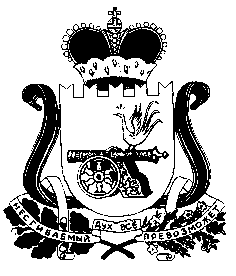 АДМИНИСТРАЦИЯ ПЕЧЕНКОВСКОГО СЕЛЬСКОГО ПОСЕЛЕНИЯРАСПОРЯЖЕНИЕ   от  04.03. 2022       №20  В целях реализации Указа Президента Российской Федерации от 21.07.2020 № 474 «О национальных целях развития Российской Федерации на период до 2030 года», подпункта «в» пункта 1 поручения Президента Российской Федерации от 10.10.2020 № Пр-1648:	1. Внести в приложение к распоряжению Администрации Печенковского  сельского поселения от 14.10.2021 № 103 «Об утверждении Перечня массовых социально значимых муниципальных (государственных) услуг Администрации Печенковского сельского поселения, подлежащих переводу в электронный формат» следующие изменения:1)  присвоить номера заголовкам граф, соответственно 1, 2, 3;2) пункты 4,14 признать утратившими силу;3) в графе 2 пункта 7 в конце текста дополнить словами «или в собственность бесплатно»;4) в графе 2 пункта 11 слова «, находящегося в государственной или муниципальной собственности» исключить.2. Контроль за исполнением настоящего распоряжения оставляю за собой.Глава  муниципального  образованияПеченковское  сельское  поселение                                                               Р.Н.Свисто